Raidė CSurašykite kokia tvarka transporto priemonės pravažiuos sankryžą.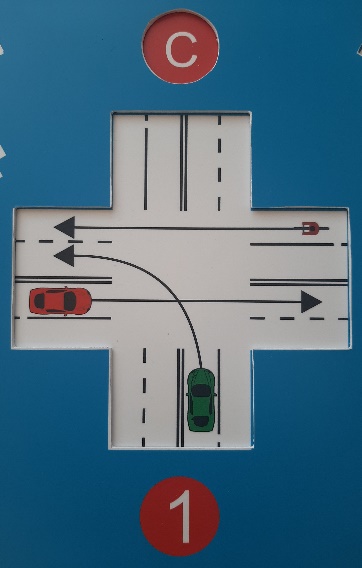 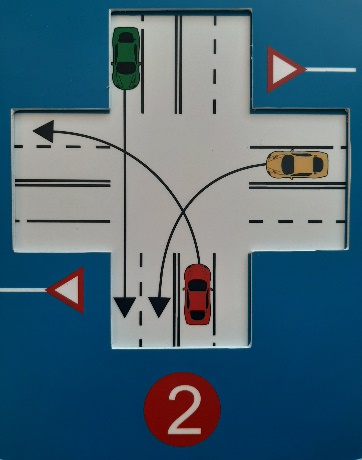 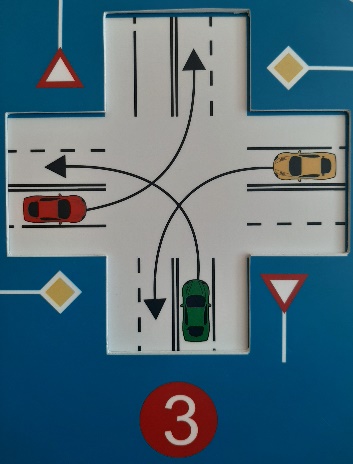 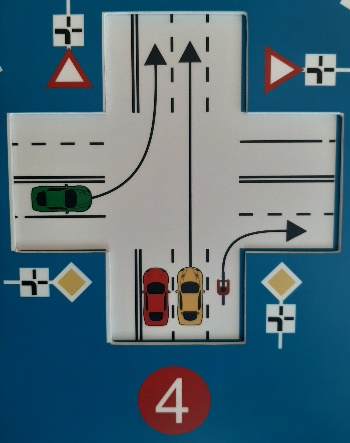 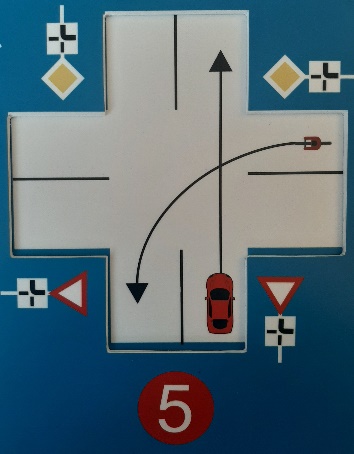 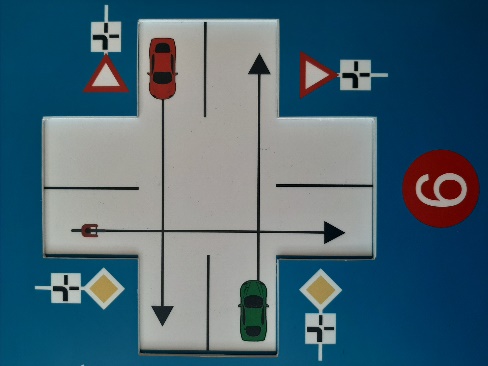 